Tier One Commercial Edible Food Generator Survey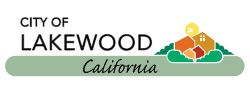 The City of Lakewood Public Works Department has identified that your business meets a definition of a Tier One Commercial Edible Food Generator, or may be serviced by one. Beginning January 1, 2022, Tier One Commercial Edible Food Generators must comply with edible food recovery requirements defined in SB 1383. Your response to this survey is critical to the City’s SB 1383 Edible Food Recovery programming and planning efforts.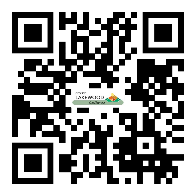 1. Please provide company information: Company Name: _________________________________EDCO Account #: ____________________________Street Address: _________________________________________________________Mailing Address: ___________________________________________________________ 2. Please provide your name, title, phone number and email (person completing the survey): Contact Person: _____________________________ Title: ________________________________ Contact Phone: _____________________________ E-mail: _______________________________3. If different, provide the best person to contact for further questions regarding food donations/recovery and to schedule a site visit; their name, title, phone number and email: Contact Person: _____________________________ Title: _____________________________ Contact Phone: _____________________________ E-mail:____________________________ survey continues… 4. Tier One Commercial Edible Food Generator Type: (Check 1) ☐ Supermarket or Grocery Store	 ☐ Wholesale Food Vendor 		☐ Food Distributor ☐ Food Service Provider (Either you are the Food Service Provider, or you are a business in Lakewood receiving services from a Food Service Provider) 	☐ None. My business does not meet any of the Tier One Commercial Edible Food Generator definitions. (Please explain)________________________________________________________________________________________________________________________________________________________ If you selected “Food Service Provider”, proceed to Question 5. Otherwise, proceed to Question 6. Please provide: a. Food Service Provider’s company name and corporate address: ________________________________________________________________________________________________________________________________________________________b. Company name and address in Lakewood where food services are being provided: ________________________________________________________________________________________________________________________________________________________c. Best local contact (name, email, phone number), if not already provided in Questions 2 or 3: ________________________________________________________________________________________________________________________________________________________5. List the type(s) of food services provided. Examples include a full-service cafeteria, restaurant, deli, cafe, pre-packaged market, coffee cart, vending machine, in-house catering for meetings and events, etc. ________________________________________________________________________________________________________________________________________________________6. Does this establishment donate its excess edible food to a food recovery service or organization? (No, Yes) Please circle one response below and proceed to the appropriate question: No- Proceed to Question 7. Yes- Proceed to Question 8 survey continues…7. What are the barriers or concerns you face in donating? ________________________________________________________________________________________________________________________________________________________Proceed to Question 9. 8. a. What pantry/non-profit partners do you donate to? If multiple, please list them: ____________________________________________________________________________________________________________________________________________________________b. Do you have written agreements with the pantry/non-profits you donate to? Please circle one: (Yes, No) c. Do you maintain records of the foods donated? Please circle one: (Yes, No) If not, does the pantry/nonprofit maintain records and provide them back to you? Please circle one: (Yes, No) d. Please explain barriers or concerns to donating the maximum amount of edible food possible: ________________________________________________________________________________________________________________________________________________________9. The City or its authorized contractor will be contacting your business to schedule a site visit. During this visit we will: confirm your company’s eligibility as a Tier 1 Generator; provide additional information on SB 1383 Edible Food Recovery requirements; provide resources to assist your business with compliance; and ask additional questions about your edible food recovery program.What are the best times and days of your week for the City to meet at your establishment? ________________________________________________________________________________________________________________________________________________________10. Please provide any additional information or comments, if applicable. ________________________________________________________________________________________________________________________________________________________This completes the survey. Thank you for your participation. 